THE McKENZIE INSTITUTE RE-ASSESSMENT FORM 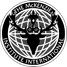 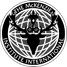 Check of Management Strategies: Posture Change:      Yes  /  No 	 	 Performing Exercises:   Yes  /  No 	 	 Frequency: 	    Appropriate / Not appropriate        Symptom Response when performing exercises___________________________	 Technique:     Good  /  Needs correcting 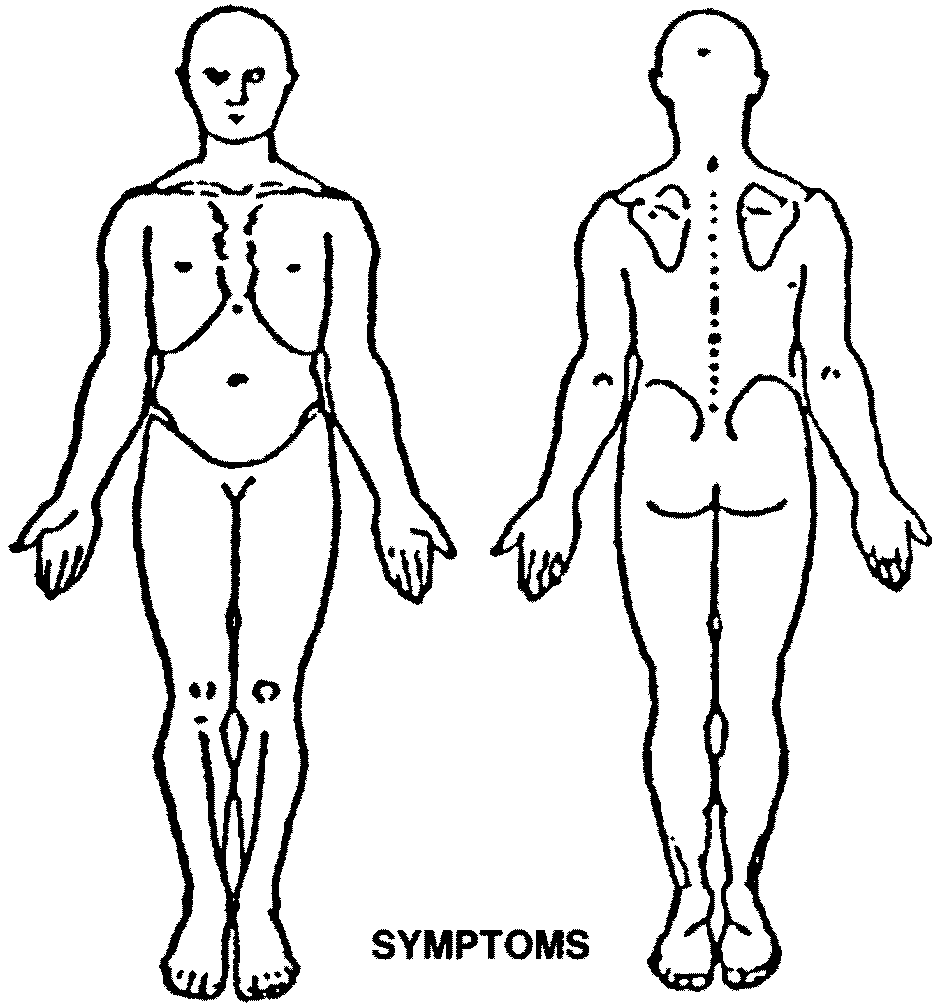 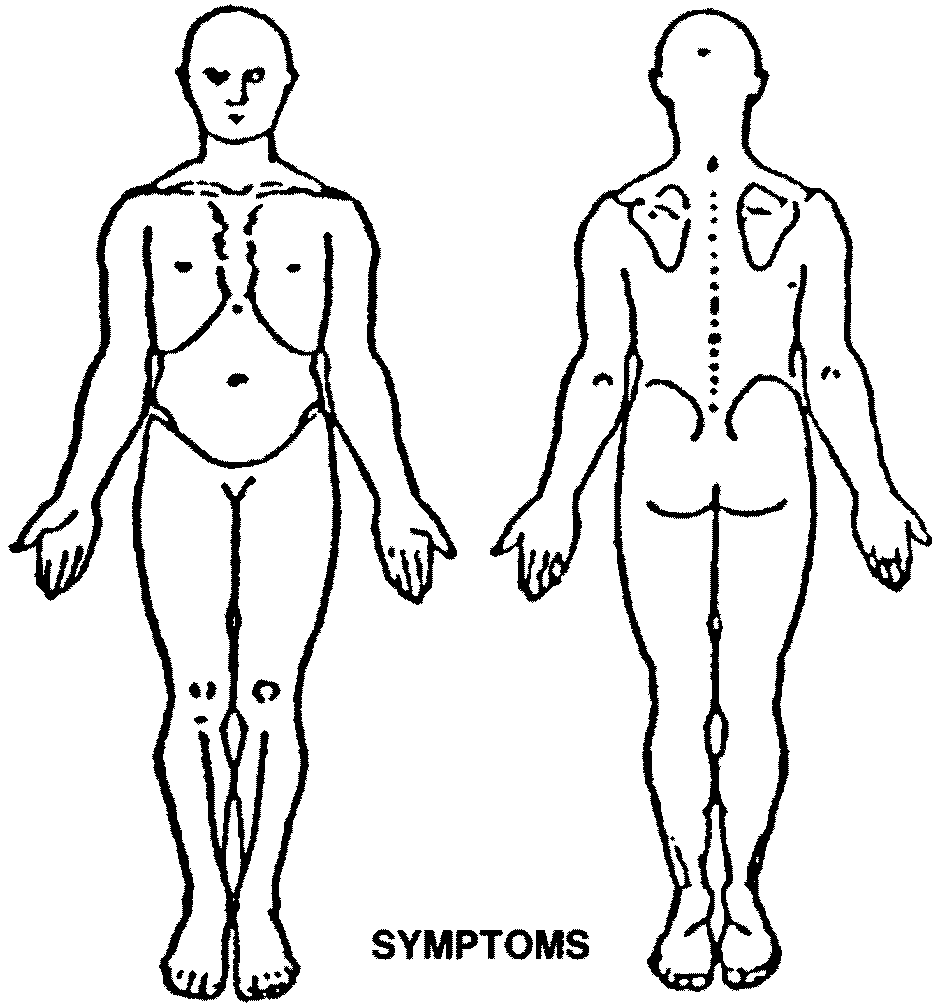 Adherence / Commitment 	Excellent  /  Good  /  Fair  /  Poor  Symptomatic Presentation: Pain Location:             Centralised / Same / Peripheralised ______________________Frequency: 	         Better  /  Same  /  Worse Severity: 	                      0 ______________________________10	                                        Better  /  Same  /  Worse Functional Status:  % improvement since initial assessment: 0 _________________________________	100% Functional questionnaire:___________________________________Mechanical Presentation: Sitting Posture: 	Consistent with plan; yes / no	Standing Posture: 	Consistent with plan; yes / no Deformity: 	                Yes  /  No  /  Not applicable       Neurological Testing: Better  /  Same  /  Worse  /  Not applicable ________Movement Loss:       	Better  /  Same  /  Worse __________________________________________________________________Current Exercise Technique: Good  /  Needs correcting          Symptom Response:  __________________________________Repeated Movements: 	Better  /  Same  /  Worse  	 	 	 	 	 SUMMARY:           Better  /  Same  /  Worse 	Overall improvement since initial assessment: 	0 _______________	100% Classification Confirmed: Yes  /  No Further Testing (if required):  Repeated Movements:_____________________________________________________________________________________________________________________________________________________________________	 Other Testing: ____________________________________________________________________________________________Revised Classification (if appropriate): 	 Derangement 	Dysfunction 	Postural 	               OTHER (subgroup) _________________________	 Management Today: Education: ______________________________________________________________________________________________Treatment: ______________________________________________________________________________________________    Plan: ___________________________________________________________________________________________________Potential Drivers of Pain and / or Disability:___________________________________________________________________ Equipment Provided:	Lumbar Roll ___________________________       Cervical Roll______________________________ TYOB/TYON/TYOS/TYOK/TYOH ____________       Night Roll ____________   Signature ______________________________